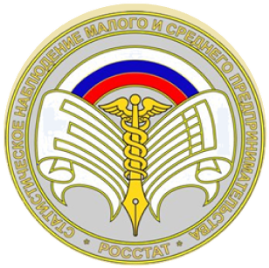 УПРАВЛЕНИЕ ФЕДЕРАЛЬНОЙ СЛУЖБЫГОСУДАРСТВЕННОЙ СТАТИСТИКИПО РЕСПУБЛИКЕ КРЫМ И Г. СЕВАСТОПОЛЮ(КРЫМСТАТ) 	ПРЕСС-ВЫПУСКВ сплошной бизнес-переписи примут участие малые и средние предприятия и индивидуальные предпринимателиРазвитие малого бизнеса – одно из приоритетных направлений государственной политики, направленной на рост российской экономики. В целях получения комплексной характеристики деятельности малого и среднего предпринимательства Федеральная служба государственной статистики проводит в 2021 году сплошное статистическое наблюдение за деятельностью субъектов малого и среднего предпринимательства. Решение о проведении так называемой бизнес-переписи принято в соответствии с Федеральным законом от 24.07.2007 года №209-ФЗ «О развитии малого и среднего предпринимательства в Российской Федерации».На основе информации, полученной в ходе экономической переписи, будут приниматься государственные решения и программы поддержки.Малым предприятиям, микропредприятиям и индивидуальным предпринимателям необходимо отчитаться по формам: № МП-сп «Сведения об основных показателях деятельности малого предприятия за 2020 год» и                    № 1-предприниматель «Сведения о деятельности индивидуального предпринимателя за 2020 год» до 1 апреля 2021 года. Участие бизнеса в Сплошном наблюдении – это возможность внести свой вклад в формирование государственной политики по поддержке предпринимательства. Участие в сплошном наблюдении обязательно для всех представителей малого бизнеса и индивидуальных предпринимателей. Это определено законом No 282-ФЗ «Об официальном статистическом учете и системе государственной статистики в Российской Федерации». К субъектам малого бизнеса, нарушившим этот порядок, в соответствии с Кодексом административных правонарушений могут быть применены меры воздействия (штрафы до 70 тыс. рублей).         При использовании материала ссылка на Крымстат обязательна.          Отдел статистики предприятий           +7(978)982-58-88